ORDINAZIONE EPISCOPALE DI MONS. NUNZIO GALANTINOL’ABBRACCIO CON IL CARDINALE S. E. ANGELO BAGNASCO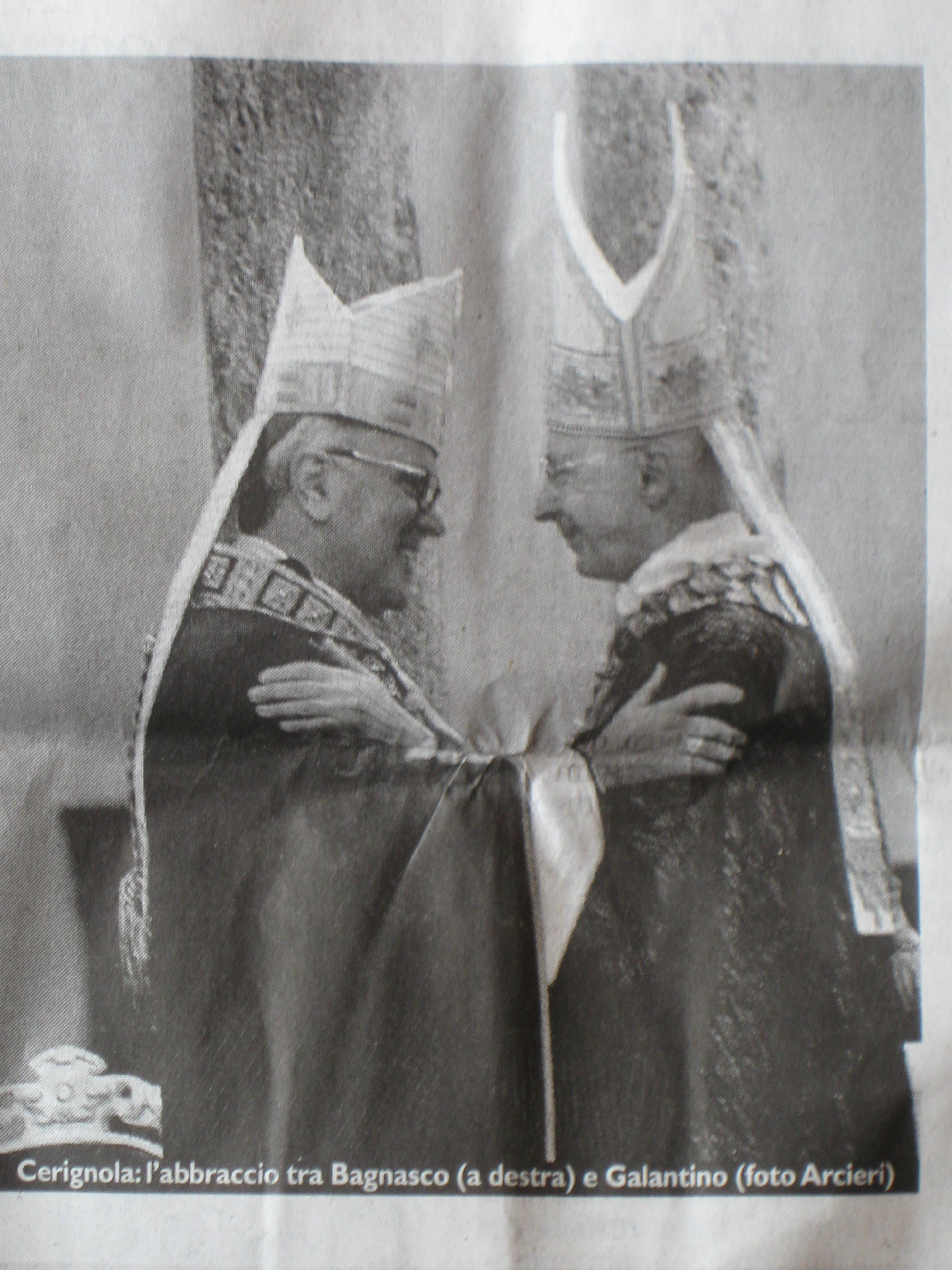 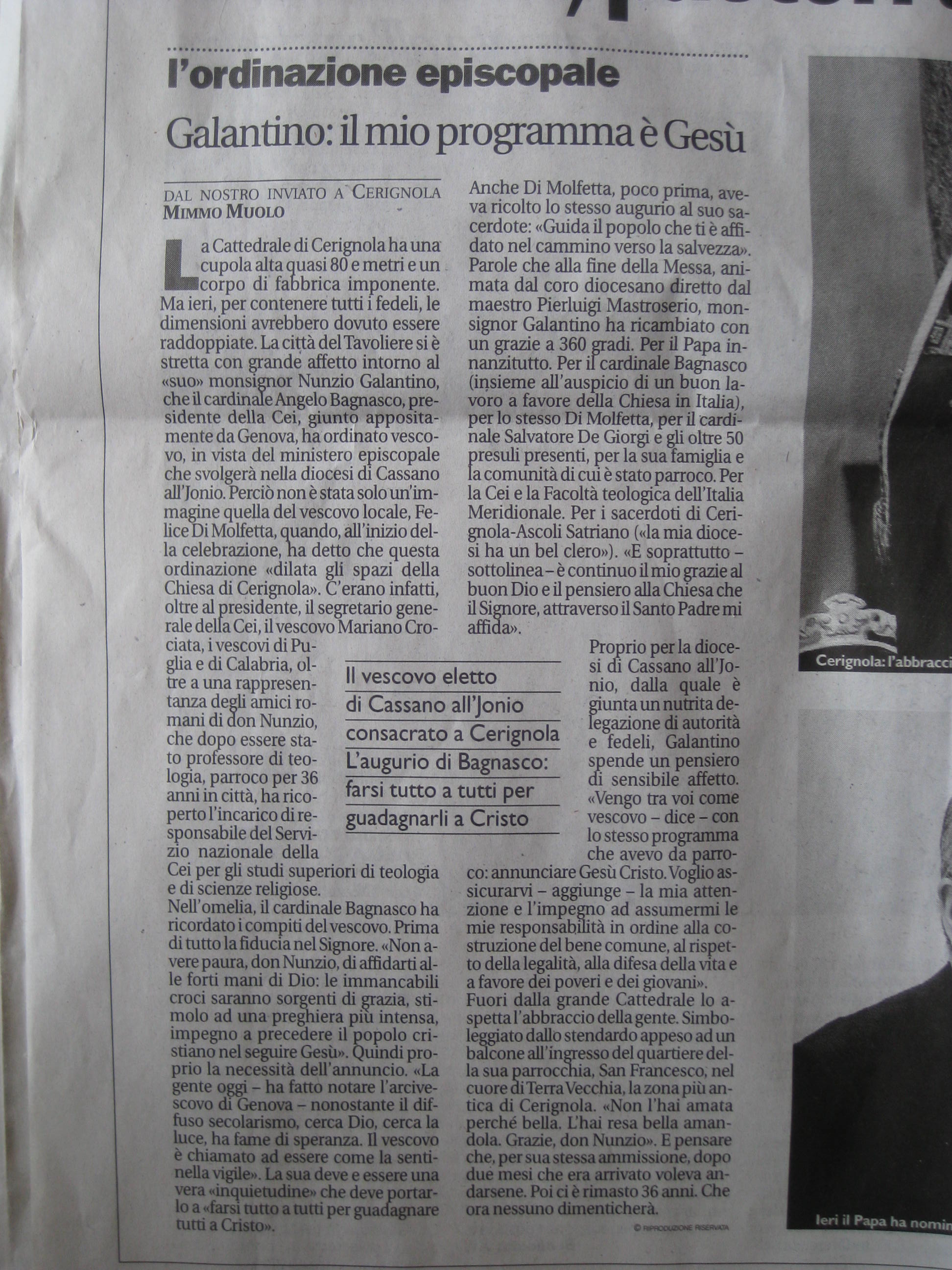 